								               С Образец бр. 19 (за 2 циклус)ДоНаставно-научниот совет наФилолошкиот факултет „Блаже Конески“СкопјеПредмет: Барање за продолжување на рокот за изработка на магистерски труд	Јас, __________________________________________, студент на втор циклус на студии на студиската програма ____________________________________________, со индекс бр. _____/______ го молам Наставно-научниот совет на Факултетот да ми дозволи продолжување на рокот за изработка на магистерскиот труд за _______ месеци. 	Наставно-научниот совет на Факултетот на својата седница одржана на ____________ година со одлука бр. _________ ја прифати темата за изработка на магистерскиот труд под наслов ______________________________________________________________________________________________, под менторство на проф.д-р _________________________________________.	Продолжувањето на рокот за изработка на магистерскиот труд го барам поради _________________________________________________________________________________________________________________________________________________________________________________________________________________________________________.	Со почит,										Студент 									____________________Согласен ментор					Контакт тел.број:____________________проф. д-р _____________________			е-пошта:__________________________________________________________                       потпис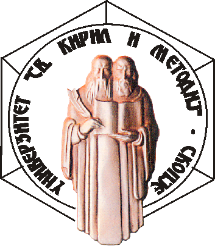 УНИВЕРЗИТЕТ „СВ.КИРИЛ И МЕТОДИЈ“ФИЛОЛОШКИ ФАКУЛТЕТ „БЛАЖЕ КОНЕСКИ“ СКОПЈЕБул. Гоце Делчев 9а, 1000 Скопје, Република Северна МакедонијаДеканат: +389 2 3240 401Број: ________/____  Број: ________/____  Број: ________/____  Датум: ___.___.20___ година С К О П Ј ЕДатум: ___.___.20___ година С К О П Ј ЕДатум: ___.___.20___ година С К О П Ј Е